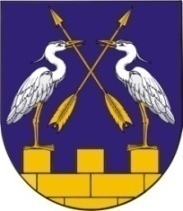 КОКШАЙСКАЯ СЕЛЬСКАЯ       МАРИЙ ЭЛ РЕСПУБЛИКЫСЕ         АДМИНИСТРАЦИЯ  ЗВЕНИГОВО МУНИЦИПАЛ                                            ЗВЕНИГОВСКОГО       РАЙОНЫН КОКШАЙСК           МУНИЦИПАЛЬНОГО РАЙОНА ЯЛ КУНДЕМ          РЕСПУБЛИКИ МАРИЙ ЭЛ АДМИНИСТРАЦИЙЖЕ                      ПОСТАНОВЛЕНИЕ 			                           ПУНЧАЛот 25 декабря 2020г.  № 196О предоставлении разрешения на  отклонение от  предельных  параметров земельного участка    Руководствуясь Федеральным законом от 06.10.2003 г. № 131-ФЗ «Об общих принципах организации местного самоуправления в Российской Федерации», в соответствии с Градостроительным Кодексом Российской Федерации,  Правилами землепользования и застройки  МО «Кокшайское сельское поселение» Звениговского  муниципального района Республики Марий Эл,  утвержденных решением  Собрания депутатов МО «Кокшайское сельское поселение»  от 11.03.2013г.  №176  (с изм. и доп), с учетом результатов публичных слушаний,  проведенных  25 декабря 2020 года            с  вопросом о предоставлении  разрешения на отклонение от предельных параметров земельного участка,   Кокшайская сельская администрацияПОСТАНОВЛЯЕТ:     1. Предоставить  разрешение на  отклонение от  предельных  параметров разрешенного строительства  на  земельном участке с кадастровым номером 12:14:0508001:411, общей площадью  783 кв.м., состоящего из трех обособленных  земельных участков,  расположенных   по адресу:  Республика Марий Эл, Звениговский район,  с.Кокшайск, ул.Заводская  в  части  уменьшения  минимальной  площади  отдельно  каждого  земельного  участка  с  600 кв.м.  до  462 кв.м. с правом строительства,   с  600 кв.м.  до   162 кв.м. и  159 кв.м.  без права строительства.Участки   расположены   в    зоне   застройки    индивидуальными    жилыми  домами (Ж-3).     2. Постановление      вступает    в     силу    после    его    официального обнародования. Глава  Администрации 					 Николаев П.Н.